People’s Democratic Republic of AlgeriaMinistry of Higher Education and Scientific ResearchInstitute of Physical and Sports ActivitiesTeacher: M.BOUDRA                                                  Module: EnglishLevel: Master OneRESIT EXAMActivity One: choose the right answer1. Thomas will be late to work, _____ he has a dental appointment.
A. but
B. or
C. for
D. nor2. Jennifer does not like to swim, ____ does she enjoy cycling.
A. and
B. or
C. but
D. nor3. Jackson wanted to eat another piece of cake, ____ he was on a diet.
A. for
B. but
C. yet
D. so4.I am allergic to cats, ______ I have three of them.A. orB. forC. yetD. so5.I am a vegetarian, _______ I don’t eat any meat.A. soB. yetC. norD. butActivity two:  name the different body parts 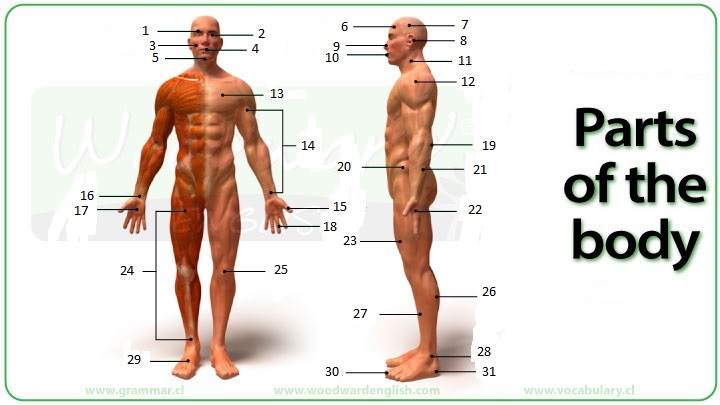 